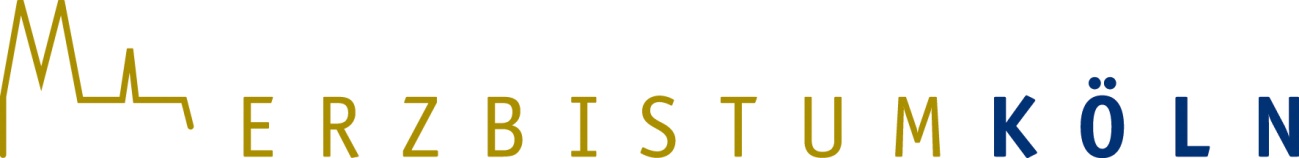 Anleitung OpenCms 8Das Dokumentencenter